


KONCERT PODRŠKE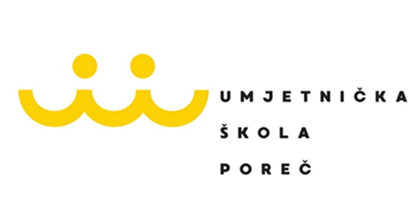 učenicima koji sudjeluju na 60. Županijskom natjecanju komorni sastaviProgram: Učenike pripremila: Samanta Stell, prof. savj.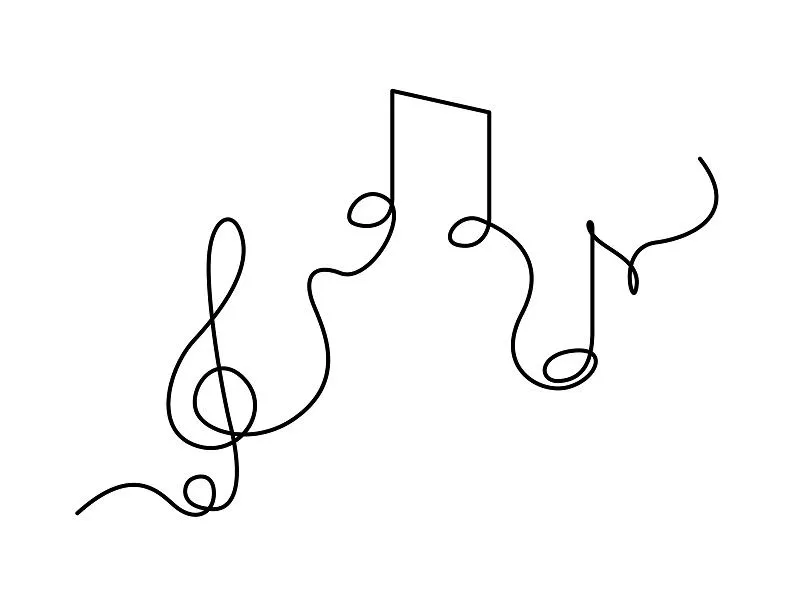 Četvrtak, 3. studenog 2022. godine u 19,00 satiKoncertna dvorana škole, Kandlerova 2Dobrodošli!E. Morricone:Gabriel's oboeDuo: J.S.Bach:Suita h mol - MenuetEva Palman, 5. r. flauteH. Mancini:Pink PanterVito Ćosić, 4. r. klaviraF. Tarrega:AdelitaDuo: R. Devisee:Suita d mol - GavottaChiara Petretti, 6. r. flauteI. Padovec:Dva MonferinaNaja Jugovac, 6. r. gitare